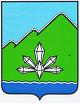 АДМИНИСТРАЦИЯ ДАЛЬНЕГОРСКОГО ГОРОДСКОГО ОКРУГАПРИМОРСКОГО КРАЯПОСТАНОВЛЕНИЕО закреплении территорий за образовательными учреждениями Дальнегорского городского округаРуководствуясь пунктом 6 статьи 9 Федерального закона от 29 декабря  № 273-ФЗ «Об образовании в Российской Федерации», приказами Министерства образования и науки Российской Федерации от 22.01.2014 № 32 «Об утверждении Порядка приема граждан на обучение по образовательным программам начального общего, основного общего, среднего общего образования» и от 08.04.2014 № 293 «Об утверждении Порядка приема на обучение по образовательным программам дошкольного образования», Уставом Дальнегорского городского округа, администрация Дальнегорского городского округа ПОСТАНОВЛЯЕТ:Утвердить перечень территорий, закрепленных за общеобразовательными учреждениями городского округа для учета и приема детей, подлежащих обучению в общеобразовательных учреждениях (приложение № 1).Утвердить перечень территорий, закрепленных за дошкольными образовательными учреждениями городского округа для учета и приема детей, подлежащих обучению в образовательных учреждениях (приложение № 2). Разместить настоящее постановление на официальном сайте Дальнегорского городского округа.Постановление администрации Дальнегорского городского округа от 30 января 2015 года № 56-па «О закреплении территорий за образовательными учреждениями Дальнегорского городского округа» считать утратившим силу.5. Контроль за исполнением настоящего постановления возложить на заместителя главы администрации Дальнегорского городского округа В.В. КириченкоГлава Дальнегорскогогородского округа		          							И. В. СахутаПриложение № 1к постановлению администрацииДальнегорского городского округа от 09 февраля 2016 года   №  54-паПЕРЕЧЕНЬтерриторий, закреплённых за общеобразовательными учреждениями для учета и приема детей, подлежащих обучению в общеобразовательных учреждениях Дальнегорского городского округа  Приложение № 2к постановлению администрацииДальнегорского городского округаот 09 февраля 2016 года № 54-паПЕРЕЧЕНЬ территорий, закрепленных за дошкольными образовательнымиучреждениями для учета и приема детей, подлежащих обучению в образовательных учреждениях Дальнегорского городского округа 09 февраля 2016 годаг. Дальнегорск№    54-па   _№ п/пНаименования общеобразовательных организацийГраницы территории проживания граждан, закреплённые за общеобразовательными организациями 1. Муниципальное общеобразовательное бюджетное учреждение  «Средняя общеобразовательная  школа № 1» г.Дальнегорскаг. Дальнегорск, улицы Берзинская, Ватутина, Коржевская, Инженерная, Партизанская, Рабочая, Советская, Шахтерская, 1-я Советская, Сухановская 1, с 4 по 23, проспект 50 лет Октября 73, 75а, 75б, 79, 83, 85, 87, 90, 92, 95, 97, 99, 99б, 105а, 111, 113, 115, 119, 121, 128, 129, 130, 132, 134, 136, 137, 138, 139, 142, 144, 149, 151, 153, 196, 198, 202, 204, 206, 208, 210, 212, 213, 214, 215, 217 ,218, 219, 221, 222,  225, 227, 228, 229, 231, 233, 237, 239.2.Муниципальное общеобразовательное бюджетное учреждение  «Средняя общеобразовательная  школа № 2» г.Дальнегорскаг. Дальнегорск, проспект 50 лет Октября 1-24, 26, 28, 32, 34, 36, 38, 40, 42, 44, 44а, 46, 48, 54, 56,58, улица Набережная со 2 по 11, Пионерская с 1 по 50, Заречье с 36 по 95, Горная, Дубовая. Кедровая, Ключевская, Ореховая, Сопочная, Увальная, Космонавтов 4, 6, Осипенко 37, 38, 40, 40а, 42, 44, 46, Набережная 14-18. 3.Муниципальное общеобразовательное бюджетное учреждение  «Средняя общеобразовательная  школа № 3» г. Дальнегорска с .Рудная -Пристаньс. Рудная – Пристань, включая Смычку4Муниципальное общеобразовательное бюджетное учреждение  «Средняя общеобразовательная  школа № 5» г. Дальнегорска с. Краснореченскийс. Краснореченский полностью5.Муниципальное общеобразовательное бюджетное учреждение  «Средняя общеобразовательная  школа № 7» г. Дальнегорска с.Каменкас. Каменка полностью6.Муниципальное общеобразовательное бюджетное учреждение  «Средняя общеобразовательная  школа № 8» г.Дальнегорскаг.Дальнегорск,  улицы Первомайская, Угольная, Горького 4, 28, 32а, 39, 40, 40а, 41, 41а, 42, 42а, 43-67, Менделеева, Спортивная, Индустриальная7.Муниципальное общеобразовательное бюджетное учреждение  «Средняя общеобразовательная  школа № 12» Г. Дальнегорска с. Сержантовод. Лидовка, д. Мономахово, с. Сержантово8.Муниципальное общеобразовательное бюджетное учреждение  «Средняя общеобразовательная  школа № 16» г. Дальнегорска с. Краснореченский (Тайга)с. Краснореченский (Тайга) полностью9.Муниципальное общеобразовательное бюджетное учреждение «Средняя общеобразовательная  школа № 17 «Родник» г. Дальнегорскаг. Дальнегорск, улицы Бархатная, Березовая, Верхняя, Весенняя, Восточная, Дорожная, Заводская, Загорская, Известковая, Ильиченко, Крайняя, Нагорная, Ольховая, Песчаная, пер. Береговой, пер. Садовый, улицы Прямая, Ровная, Снеговая, Сосновая, Цветная, Черемуховая, Приморская, Арсеньева, Маяковского, Некрасова, Некрасовская, Октябрьская, Пушкинская, Фадеева, Геологическая, Южная, Головина, Олега Кошевого, Гоголя, Монтажная, Нежданка, Речная. Строительная, Террасная, Тигровая, Хамзина, Черняховского, пер. Дачный, Парковый, Энергетиков.10.Муниципальное общеобразовательное бюджетное учреждение «Средняя общеобразовательная  школа № 21»г. Дальнегорскаг. Дальнегорск, проспект 50 октября 51,55,57,59,60,60а,61,62,64,66,67, 72,74,76,78,82,84, 86, улицы Набережная 19-26, 28-31, Заречная 1-35, Северная, Космонавтов 12,14, Осипенко 2а, 4, 6, 7, 8, 9, 10, 10а, 11, 12, 12а, 13, 14, 16, 18, 19, 20, 21, 23, 24, 25, 27, 29, Пионерская 64, 66, 6811.Муниципальное общеобразовательное бюджетное учреждение «Средняя общеобразовательная  школа № 25» г. Дальнегорскаг. Дальнегорск, улицы Железнодорожная, Лесная, Молодежная, Школьная, Солнечная, проспект 50 лет Октября 236, 238, 240-292, улица Новоселов, Овражная, Химиков, Шоферская, Матросова, Луговая, 8 Марта 1, 2, 2а, 3, 4, 5, 6, 8, 10, 12, 14, 16.12.Муниципальное общеобразовательное бюджетное учреждение  «Гимназия Исток» г.Дальнегорскаг. Дальнегорск, проспект 50 лет Октября 1-24, улица Набережная со 2 по 11, 19-26, 28-31, Пионерская с 1 по 50, Увальная, Космонавтов 4, 6, 12,14 Осипенко 37, 38, 40, 40а, 42, 44, 46, Набережная 14-18, Космонавтов 12,14. № п/пНаименования дошкольных образовательных организацийГраницы территории проживания граждан, закреплённые за дошкольными образовательными организациями 1. Муниципальное дошкольное образовательное бюджетное учреждение «Детский сад общеразвивающего вида №1 «Теремок» г. Дальнегорскаг. Дальнегорск улицы Берзинская, Ватутина, Коржевская, Инженерная, Партизанская, Рабочая, Советская, Шахтерская, 1-я Советская, Осипенко 2а,4,6,7, Сухановская 1, с 4 по 23, проспект 50 лет Октября 73,75а,75б,79,83,85,87,90,92,95,97,99,99б,105а111,113,115,119,121,128,129,130,132,134,136,137,138,139,142,144,149,151,153,196,198,202,204,206,208,210,212,213,214,215,217,218,219,221,222, 225,227,228,229,231,233,237,239.2.Муниципальное дошкольное образовательное бюджетное учреждение «Центр развития ребенка – детский сад № 2»  г. Дальнегорскаг. Дальнегорск, проспект 50 лет Октября 1-24, улица Набережная со 2 по11, Пионерская с 1 по 50, Заречье с 36 по 95, Горная, Дубовая. Кедровая, Ключевская, Ореховая, Сопочная, Увальная, Космонавтов 4, 6, Осипенко 37, 38, 40, 40а, 42, 44, 46. 3.Муниципальное дошкольное образовательное бюджетное учреждение «Детский сад общеразвивающего вида № 3»  г. Дальнегорска с. Рудная Пристаньс. Рудная – Пристань, включая Смычку4.Муниципальное дошкольное образовательное бюджетное учреждение «Детский сад общеразвивающего вида № 5» г. Дальнегорска с. Краснореченскийс. Краснореченский полностью, с. Краснореченский (Тайга)5.Муниципальное дошкольное образовательное бюджетное учреждение «Детский сад общеразвивающего вида №7» г. Дальнегорск с. Каменкас. Каменка6.Муниципальное дошкольное образовательное бюджетное учреждение «Детский сад  компенсирующего вида №8 «Ручеек» г. Дальнегорскаг. Дальнегорск, проспект 50 лет Октября 1-24, улица Набережная со 2 по11, Пионерская с 1 по 50, Заречье с 36 по 95, Горная, Дубовая. Кедровая, Ключевская, Ореховая, Сопочная, Увальная, Космонавтов 4, 6, Осипенко 37, 38, 40, 40а, 42, 44, 46. 7.Муниципальное дошкольное образовательное учреждение «Детский сад общеразвивающего вида № 12 «Березка», г. Дальнегорска  с. Сержантовос. Сержантово, д. Лидовка, Мономахово8.Муниципальное дошкольное образовательное учреждение «Детский сад  общеразвивающего вида № 13» г. Дальнегорскаг. Дальнегорск улицы Бархатная, Березовая, Верхняя, Весенняя, Восточная, Дорожная, Заводская, Зогорская, Известковая, Ильиченко, Крайняя, Нагорная, Ольховая, Песчаная, пер. Береговой, пер. Садовый, улицы Прямая, Ровная, Снеговая, Сосновая, Цветная, Черемуховая, Приморская, Арсеньева, Маяковского, Некрасова, Некрасовская, октябрьская, Пушкинская, Фадеева, Геологическая, Южная, Головина, Олега Кошевого, Гоголя, Монтажная, Нежданка, Речная. Строительная, Террасная, Тигровая, Хамзина, Черняховского, пер. Дачный, Парковый, Энергетиков.9.Муниципальное дошкольное образовательное бюджетное учреждение «Детский сад присмотра и оздоровления № 15 «Аралия» г ДальнегорскаГ. Дальнегорск, улицы Осипенко 8, 9, 10, 10а, 11, 12, 12а, 13, 14, 16, 18, 19, 20, 21, 23, 24, 25, 27, 29,10.Муниципальное дошкольное образовательное учреждение «Центр развития ребенка  - детский сад  «Олененок»  г. Дальнегорскаг.Дальнегорск улицы Первомайская, Угольная, Горького  4, 28, 32а, 39, 40, 40а, 41, 41а, 42, 42а, 43-67, Менделеева, Спортивная, Индустриальная11.Муниципальное дошкольное образовательное бюджетное учреждение «Детский сад общеразвивающего  вида № 22» г. Дальнегорскаг.Дальнегорск улицы Первомайская, Угольная, Горького 4, 28, 32а, 39, 40, 40а, 41, 41а, 42, 42а, 43-67, Менделеева, Спортивная, Индустриальная12.Муниципальное дошкольное образовательное учреждение «Центр развития ребенка - детский сад «Надежда» г. Дальнегорскаг. Дальнегорск, улицы Железнодорожная, Лесная, Молодежная, Школьная, Солнечная, проспект 50 лет Октября 236, 238, 240-292, улица Новоселов, Овражная, Химиков, Шоферская, Матросова, Луговая, 8 Марта 1, 2, 2а, 3, 4, 5, 6, 8, 10, 12, 14, 16.13.Муниципальное дошкольное образовательное бюджетное учреждение «Детский сад  общеразвивающего вида № 30 «Сказка» г. Дальнегорскаг. Дальнегорск, проспект 50 лет Октября 1-24, улица Набережная со 2 по11, Пионерская с 1 по 50, Заречье с 36 по 95, Горная, Дубовая. Кедровая, Ключевская, Ореховая, Сопочная, Увальная, Космонавтов 4, 6, Осипенко 37, 38, 40, 40а, 42, 44, 46. 14.Муниципальное дошкольное образовательное бюджетное учреждение «Детский сад общеразвивающего вида № 31» г.Дальнегорскаг. Дальнегорск, проспект 50 лет Октября 1-24, улица Набережная со 2 по11, Пионерская с 1 по 50, Заречье с 36 по 95, Горная, Дубовая. Кедровая, Ключевская, Ореховая, Сопочная, Увальная, Космонавтов 4,6, Осипенко 37,38,40,40а,42,44,46. 15.Муниципальное дошкольное образовательное бюджетное учреждение «Детский сад общеразвивающего вида № 33 «Колосок» г. Дальнегорскаг. Дальнегорск проспект 50 октября 26,28,32,34,36,38,40,42,44,44а,46,48,51,51,54,55,56,57,58,59,60,60а,61,62,64,66,67,72,74,76,78,82,84,86, улицы Набережная 14-26, 28-31, Заречная 1-35, Северная, Космонавтов 12,14, Пионерская 64,66,68